FORMULARIO DE POSTULACIÓNCONCURSO“PROGRAMA DE MEJORAMIENTO DE LAS CAPACIDADES Y COMPETENCIAS DEL RECURSO HUMANO DE LAS MIPYMES DEL SECTOR TURISMO DEL TERRITORIO COSTA MAULE”2024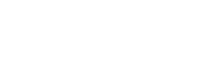 ANTECEDENTES DEL EMPRENDIMIENTO/EMPRESAMencione cuál curso requiere por orden de prioridad (marcando nº del 1 al 3, siendo el 1 el de mayor prioridad)         Curso Gestión Empresarial en Turismo

Postulación a fondos públicos.
Modelo Canvas.
Claves para hacer crecer el
negocio de turismo        Curso Marketing y Herramientas de Promoción en Turismo.

Herramientas de Publicidad.
Desarrollo de productos de Turismo.
Herramientas digitales para negocios de turismo         Curso Servicio al Cliente.

Resolución de conflictos con clientes
Calidad del servicio como elemento estratégico
Desarrollo de habilidades blandas para la atención* IMPORTANTE: Recuerde enviar este formulario al correo electrónico: turismocostamaule@cloud.uautonoma.cl ya que la inscripción son por cupos limitados según orden de recepción.CUADRO N°1: DATOS GENERALES DEL POSTULANTECUADRO N°1: DATOS GENERALES DEL POSTULANTECUADRO N°1: DATOS GENERALES DEL POSTULANTECUADRO N°1: DATOS GENERALES DEL POSTULANTECUADRO N°1: DATOS GENERALES DEL POSTULANTECUADRO N°1: DATOS GENERALES DEL POSTULANTERAZÓN SOCIAL / NOMBRERUTTIPONatural ☐Natural ☐Natural ☐Jurídica ☐Jurídica ☐TIPOMasculino FemeninoFemeninoJurídica ☐Jurídica ☐GIROFECHA DE INICIO DE ACTIVIDADES(Si no tiene inicio de actividades no completar)FECHA DE INICIO DE ACTIVIDADES(Si no tiene inicio de actividades no completar)DIRECCIÓNREGIÓNCOMUNACUADRO N°2: DATOS REPRESENTANTE LEGALCUADRO N°2: DATOS REPRESENTANTE LEGALCUADRO N°2: DATOS REPRESENTANTE LEGALCUADRO N°2: DATOS REPRESENTANTE LEGALCUADRO N°2: DATOS REPRESENTANTE LEGALCUADRO N°2: DATOS REPRESENTANTE LEGALNOMBRE COMPLETORUTDIRECCIÓNCOMUNAREGIÓNDirección correo electrónico a la cual se debe remitir resultados (es responsabilidad de la micro, pequeña empresa o entregar una dirección válida donde la correspondencia pueda ser debidamente recepcionada. Se solicita NO ENTREGAR DIRECCIONES DE MUNICIPIOS NI DE FUNCIONARIOS.TELÉFONOTELÉFONO